T.C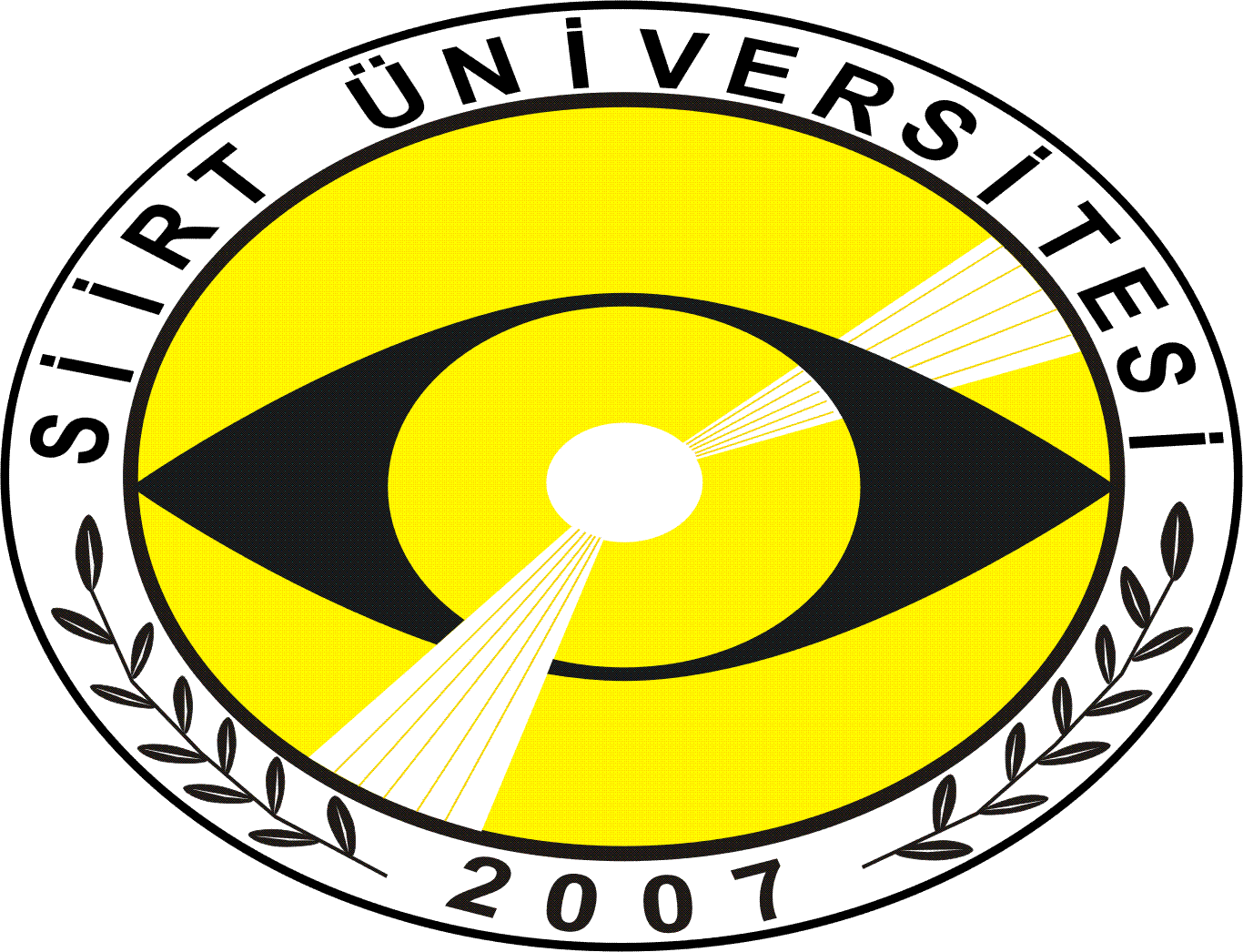 SİİRT ÜNİVERSİTESİBEDEN EĞİTİMİ VE SPOR YÜKSEKOKULU MÜDÜRLÜĞÜNEYATAY GEÇİŞ BAŞVURU FORMUYukarıda beyan ettiğim bilgilerin yanlış olduğu saptanırsa; kaydım yapılmış olsa bile iptal edilebileceğini ve hakkımda disiplin işlemlerinin yürütüleceğini kabul ediyorum. ………../………/ ……….	Öğrenci İmza I.KİŞİSEL BİLGİLERI.KİŞİSEL BİLGİLERI.KİŞİSEL BİLGİLERI.KİŞİSEL BİLGİLERT.C. Kimlik Numarası:Adı Soyadı:Gsm Tel:E-posta:@II. HALEN KAYITLI OLDUĞU YÜKSEKÖĞRETİM KURUMUNA İLİŞKİN BİLGİLERII. HALEN KAYITLI OLDUĞU YÜKSEKÖĞRETİM KURUMUNA İLİŞKİN BİLGİLERII. HALEN KAYITLI OLDUĞU YÜKSEKÖĞRETİM KURUMUNA İLİŞKİN BİLGİLERII. HALEN KAYITLI OLDUĞU YÜKSEKÖĞRETİM KURUMUNA İLİŞKİN BİLGİLERÜniversite Adı:Fakülte / Yüksekokul Adı:Bölüm Adı:Giriş Yılı:Giriş Türü (Özel Yetenek Sınavı ,Yatay Geçiş v.b.)Giriş Türü (Özel Yetenek Sınavı ,Yatay Geçiş v.b.)Giriş Türü (Özel Yetenek Sınavı ,Yatay Geçiş v.b.)Ağırlıklı Genel Not Ortalaması:Ağırlıklı Genel Not Ortalaması:III. YATAY GEÇİŞ YAPILACAK BÖLÜME/PROGRAMA İLİŞKİN BİLGİLERIII. YATAY GEÇİŞ YAPILACAK BÖLÜME/PROGRAMA İLİŞKİN BİLGİLERFakülte / Yüksekokul Adı:Bölüm / Program Adı:Başvuru Türü Kurumlar arası Yatay Geçiş  (        )IV. BAŞVURU İÇİN GEREKLİ BELGELER (Eksik belge ile yapılan başvurular değerlendirmeye alınmaz)IV. BAŞVURU İÇİN GEREKLİ BELGELER (Eksik belge ile yapılan başvurular değerlendirmeye alınmaz)IV. BAŞVURU İÇİN GEREKLİ BELGELER (Eksik belge ile yapılan başvurular değerlendirmeye alınmaz)IV. BAŞVURU İÇİN GEREKLİ BELGELER (Eksik belge ile yapılan başvurular değerlendirmeye alınmaz)IV. BAŞVURU İÇİN GEREKLİ BELGELER (Eksik belge ile yapılan başvurular değerlendirmeye alınmaz)IV. BAŞVURU İÇİN GEREKLİ BELGELER (Eksik belge ile yapılan başvurular değerlendirmeye alınmaz)1Öğrenci Belgesi (Yeni Tarihli)4Disiplin Cezası Almadığına Dair Belge2ÖSYS Yerleştirme Sonuç Belgesi5Nüfus Cüzdanı Fotokopisi 3Transkript Aslı6Transkriptte Yer Alan Derslere Ait Ders İçerikleri (Onaylı)